In collaborazione con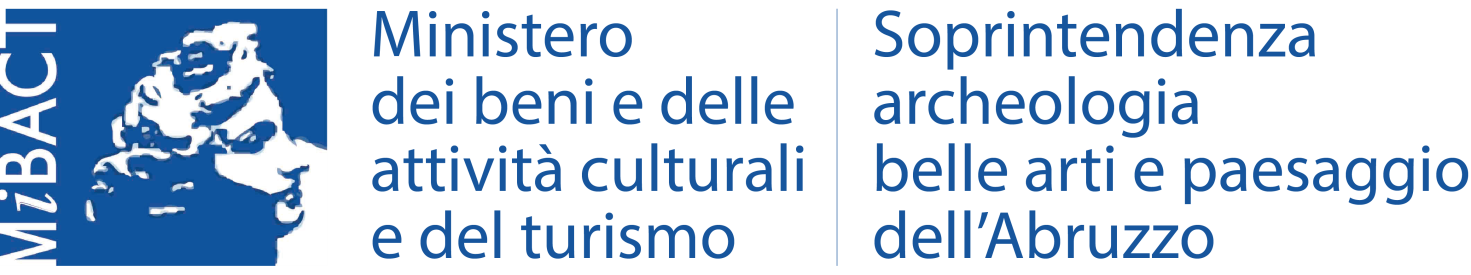 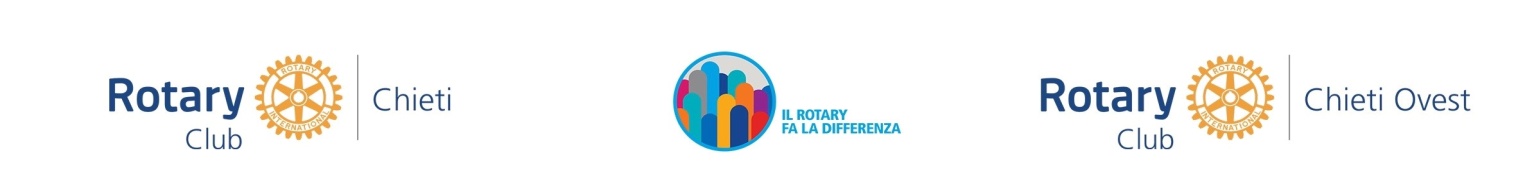 ORGANIZZANO IL SEMINARIOLA CULTURA COME MOTORE DI SVILUPPO DEL TERRITORIO2018 ANNO EUROPEO DEL PATRIMONIOVENERDI’ 20 aprile 2018 – ORE 17,00-20,30Sala Consiliare della Provincia  di Chieti- Corso Marrucino  MODULO DI ISCRIZIONE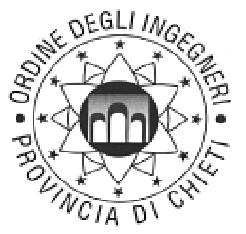 Ordine degli Ingegneri della Provincia di ChietiOrdine degli Architetti, Pianificatori,Paesaggisti e Conservatoridella Provincia di Chieti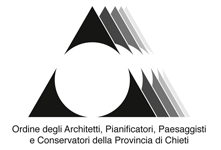 Il/La sottoscritto/a  nome_______________________  cognome_________________________________

titolo di studio________________________________________________________________________

nato/a a____________________________________________ il_______________________________

residente in______________________________________  PROVINCIA________ CAP______________

via/piazza_____________________________________________________________n._____________

tel.______________________e-mail______________________________________________________

P.I.___________________________________C.F.___________________________________________

Iscritto all'Ordine Ingegneri/ degli Architetti della Provincia di ____________________  con il n. __________Chiede l’scrizione al Seminario “La Cultura Come Motore di sviluppo del Territorio” che si terrà a Chieti il 20.04.2018

              Con la presente adesione di iscrizione si dichiara di avere ricevuto l’informativa con la quale nel rispetto della legge sulla “privacy”, di aver ricevuto le informazioni di cui art. 13 del D.Lgs 196/2003 e si esprime il consenso per il trattamento dei propri dati illustrati per le finalità del corso.Li …………………                                                                                   Firma………………………………………………